О досрочном прекращении полномочийдепутата Собрания депутатов Шумерлинскогомуниципального округа Чувашской РеспубликиЕфремова Геннадия АртемоновичаВ соответствии с п.2 ч. 10 ст. 40 Федерального закона от 06 октября 2003 года № 131- ФЗ «Об общих принципах организации местного самоуправления в Российской Федерации», п.п.2 п.1 ст. 35 Устава Шумерлинского муниципального округа Чувашской Республики,Собрание депутатов Шумерлинского муниципального округаЧувашской Республики решило:1. Прекратить досрочно по собственному желанию полномочия депутата Собрания депутатов Шумерлинского муниципального округа Чувашской Республики по Торханскому   избирательному округу № 13 Ефремова Геннадия Артемоновича  с 08 апреля  2024 года. 2. Настоящее решение подлежит опубликованию в периодическом печатном издании «Вестник Шумерлинского муниципального округа» и размещению на официальном сайте Шумерлинского муниципального округа в информационно – телекоммуникационной сети «Интернет».ЧĂВАШ РЕСПУБЛИКИ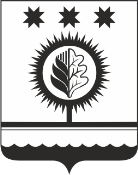 ЧУВАШСКАЯ РЕСПУБЛИКАÇĚМĚРЛЕ МУНИЦИПАЛЛĂОКРУГĔН ДЕПУТАТСЕН ПУХĂВĚЙЫШĂНУ08.04.2024 37/3 №Çемěрле хулиСОБРАНИЕ ДЕПУТАТОВШУМЕРЛИНСКОГО МУНИЦИПАЛЬНОГО ОКРУГАРЕШЕНИЕ08.04.2024 № 37/3город ШумерляПредседатель Собрания депутатов Шумерлинского муниципального округа Чувашской РеспубликиБ.Г. Леонтьев